Digital skills	SELF-ASSESSMENTOther computer skills:High level of knowledge of the following programs: MS Excel, MS Word, MS Power Point, Minitab, Adobe Acrobat, Adobe Photo Shop, Software for Substance Flow Analysis (STAN), OriginPro 8, IBM SPSS statistic 20.PERSONAL INFORMATIONBoris Obrovski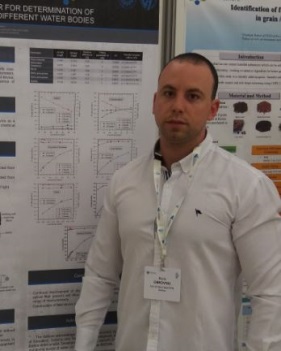   Trg Dositeja Obradovića 6, 21000 Novi Sad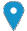    +381 21 485 2405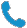 borisobrovski@uns.ac.rs  https://www.researchgate.net/profile/Boris_Obrovski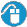 WORK EXPERIENCE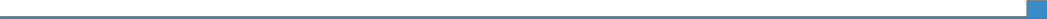 March 2018 –March 2015–March 2018.April 20113–March 2015.Research Assistant Faculty of Technical Sciences, University of Novi SadJunior ResearcherFaculty of Technical Sciences, University of Novi SadMinistry of science and technological development scholarship holdet Faculty of Technical Sciences, University of Novi SadEDUCATION2008 – 2009.Master in environmental engineeringFaculty of Technical Sciences, University of Novi Sad2007 – 2011.Bechelor with honours in environmental engineeringFaculty of Technical Sciences, University of Novi SadPERSONAL SKILLSMother tongueSerbianOther languagesUNDERSTANDINGUNDERSTANDINGSPEAKINGSPEAKINGWRITINGOther languagesListeningReadingSpoken interactionSpoken productionEnglishC1C1B2B2B2Information processingCommunicationContent creationSafetyProblem solvingProficient userProficient userIndependent userIndependent userIndependent userADDITIONAL INFORMATIONRelevant publicationsPetrović, M., Sremački, M., Radonić, J., Mihajlović, I., Obrovski, B., Vojinović Miloradov, M.: Health risk assessment of PAHs, PCBs and OCPs in atmospheric air of municipal solid waste landfill in Novi Sad, Serbia, Science of the Total Environment, 2018, Vol. 644, pp. 1201-1206, ISSN 0048-9697Obrovski, B., Bajić, J., Mihajlović, I., Vojinović-Miloradov, M., Batinić, B., Živanov, M.: Colorimetric fiber optic probe for measurement of chemical parameters in surface water, Sensors and Actuators B: Chemical, 2016, Vol. 228, pp. 168-173, ISSN: 0925-4005Čavić, A., Sremački, M., Petrović, M., Obrovski, B., Šunjević, M., Mihajlović, I., Bošković, A., Vojinović Miloradov, M.: Valorisation of the concentration levels of toxic metal cations in River Danube surface water via multicriteria analysis, Fresenius Environmental Bulletin, 2018, Vol. 27, pp. 7787–7797, ISSN 1018-4619Marković, M, Vojinović Miloradov, M, Ignjatović, Lj, Obrovski, B, Čavić, A, Mihajlović, I: Ecological status of artificial accumulation lake Vrutci, case study, Serbia, Fresenius Environmental Bulletin, 2017, Vol. 26, pp. 5184-5189, ISSN 1018-4619Đogo, M., Radonić, J., Mihajlović, I., Obrovski, B., Ubavin, D., Turk Sekulić, M., Vojinović Miloradov, M.: Selection of optimal parameters for future research monitoring programmes on MSW landfill in Novi Sad, Serbia, Fresenius Environmental Bulletin, 2017, Vol. 26, pp. 4867-4875, ISSN 1018-4619Sremački, M, Dmitrašinović, S., Petrović, M, Mihajlović, I., Obrovski, B., Šunjević, M., Vojinović Miloradov, M.: Evaluation of metal cations in surface water via decision analysis by ranking techniques (DART), Journal of Environmental Protection and Ecology, 2019, Vol. 20, No. 2, pp. 1311-5065, ISSN 1311-5065.Perović, M., Obradović, V, Petković A., Vučković, T, Obrovski, B., Dimkić, M.: Correlation Analysis Among Selected Parameters of N Transformation in Kovin-Dubovac, Water Research and Management, 2018, Vol. 8, No. 2, pp. 3-8, ISSN 2217-5547ProjectsSeNs Wetlands (HR-RS135), Interreg IPA Program prekogranične saradnje Hrvatska – Srbija, 2017-Development of methods, sensors and systems for monitoring of water, air and soil, Ministry of science and technological development of the Republic of Serbia (III46008), 2011-Environmental risk assessment of the expanded list of toxic and emergent pollutants in wastewater and surface water in Novi Sad 2, City of Novi Sad, City Administration for Environmental Protection (501-2/2018-18/v-II), 2018-2019.ConferencesSaopštenja sa međunarodnih skupova štampanih u celini (M33):Obrovski, B., Mihajlović, I., Bajić, J., Vojinović-Miloradov, M., Đogo, M., Joža, A., Živanov, M.: Use of optical fibre sensor for monitoring of leachate and groundwater samples on MSW landfill, ISWA WORLD CONGRESS 2016, Novi Sad, Serbia: University of Novi Sad, Faculty of Technical Sciences, and Serbian Solid Waste Association (SeSWA), 19- 21 September, 2016, pp. 1627-1634, ISBN 978-86-7892-837-6.Obrovski, B., Bajić, J., Vojinović Miloradov, M., Živanov, M., Mihajlović, I., Batinić, B.: Implementation of the new possibilitis of optical fibre sensor for determination of key physico-chemical parameters of surface water quality, 19, International conference "Environmental protection of urban and suburban settlements" – Eco-conference, Ecological Movement of Novi Sad, Novi Sad, Srbija, 23-25 September, 2015, pp. 107-114, ISBN 978-86-83177-49-3.Adamović, D., Vojinović-Miloradov, M., Adamović, S., Radonić, J., Turk-Sekulić, M., Obrovski, B.: Exposure to formaldehyde in anatomy laboratory, XI Conference of Chemists, Technologists and Environmentalists of Republic of Srpska, Teslić, 18-19 November, 2016, pp. 611-617, ISBN 978-99938-54-67-8.Obrovski, B., Bajić, J., Mihajlović, I., Vojinović-Miloradov, M., Batinić, B., Živanov, M.: Determination of total chlorine in water bodies by fiber optic sensor, XI Conference of Chemists, Technologists and Environmentalists of Republic of Srpska, Teslić, 18-19 November, 2016, pp. 588-593, ISBN 978-99938-54-67-8Obrovski, B., Mihajlović, I., Bajić, J., Vojinović-Miloradov, M., Batinić, B., Živanov, M.: Innovative fiber optic sensor method for monitoring of surface water quality, XI International Symposium on Recycling Technologies and Sustainable Development, Bor, 2-4 Novembra, 2016, 48-54, ISBN  978-86-6305-051-8Obrovski, B., Mihajlović, I., Vojinović-Miloradov, M., Petrović, M., Sremački, M., Brkić, M., Radić, J.: Chemical quality of aquatic environment in the protected natural area in Serbia, International Conference the Holistic Approach to Environment, Sisak, 13-14 Septembar, 2018, pp. 550-555, ISBN 2623-677X.Obrovski, B., Bajić, J., Vojinović-Miloradov, M., Mihajlović, I., Joža, A., Živančev, N., Živanov, M.: Monitoring of chlorine in swimming pool by fiber optic sensor, International Conference on Innovative Technologies – „In Tech 2016“, Prague, 6-8 Septembar, 2016, pp. 217-221, ISBN 978-86-7892-837-6.Živančev, N., Kovačević, S., Obrovski, B., Vojinović-Miloradov, M., Dimkić, M.: Sorption behavior dependence of pesticide carbendazin on different soil propertis, 5. International Conference „Ecology of Urban Area 2016“, Zrenjanin, 30 Septembar, 2016, 298-302, ISBN 978-86-7672-291-4.Novaković, M., Mihajlović, I., Đogo, M., Vojinović-Miloradov, M., Obrovski, B.: Detection of polycyclic aromatic hydrocarbons (PAHs) in municipal landfill leachate, XI International Symposium on Recycling Technologies and Sustainable Development, Bor, 2-4 Novembra, 2016, 49-54, ISBN  978-86-6305-051-8Adamović, D., Vojinović Miloradov, M., Adamović, S., Radonić, J., Turk Sekulić, M., Pap, S., Obrovski, B.: Cities as pollution hotspots, The 6th international conference „Towards a humane city“, Novi Sad, 26-27 October, pp. 241-245, ISBN 978-86-7892-962-5. Živančev, N., Kovačević, S., Obrovski, B., Dimkić, M.: Predicting mobility of selected pesticides, 8th PSU-UNS International Conference on Engineering and Technology (ICET-2017), Novi Sad, 08-09 June, 2017, No. PS-1.9, pp. 1-4, ISBN 978-86-7892-934-2.Obrovski, B., Mihajlović, I., Bajić, J., Vojinović-Miloradov, M., Adamović, D., Batinić, B., Živanov, M.: Measurement of free chlorine in swimming pool water by fiber optic sensor, 5. International Conference „Ecology of Urban Area 2016“, Zrenjanin: 30 Septembar, 2016, 133-138, ISBN 978-86-7672-291-4.Obrovski, B., Bajić, J., Mihajlović, I., Vojinović-Miloradov, M., Batinić, B., Živancev, N., Rajs, V.: Monitoring of orthophosphate in river Danube, The 8th PSU-UNS International Conference on Engineering and Technology (ICET-2017), Novi Sad, Serbia: University of Novi Sad, Faculty of Technical Sciences, 8-10 June, 2017, pp. 1-3, ISBN 987-86-7892- 934-2Šunjević, M., Dmitrašinović, S., Rajs, V., Sremački, M., Obrovski, B., Petrović, M., Savić, B., Reba, D., Vojinović Miloradov, M.: Conceptualization of the architectural decision analysis model - ADAM, International Conference the Holistic Approach to Environment, Sisak, 13-14 Septembar, 2018, pp. 711-716, ISBN 2623-677X.Novaković, M., Petrović, M., Bežanović, V., Mihajlović, I., Obrovski, B., Štrbac, D.: Removal of Bisphenol A from landfill leachate. A review, “Eastern European Young Water Professionals Conference”, Zagreb, 7-12 Maja, 2018, pp. 520-526.Petrović, M., Radonić, J., Obrovski, B., Mihajlović, I., Milovanović, D., Ubavin, D., Vojinović-Miloradov, M.: The Statistical Evaluation of Results Obtained by Reserch Monitoring of Landfill Leachate and Groundwater in the Suburban Area of Novi Sad, Serbia,  “Eastern European Young Water Professionals Conference”, Zagreb, 7-12 Maja, 2018, pp. 520-526.Vojinović Miloradov, M., Sremački, M., Mihajlović, I., Petrović, M., Obrovski, B., Sabadoši, K., Kicošev, V., Keser, T., Dragićević, P., Radić, J.: SeNs Wetlands Project: Overview of the interreg IPA Project between Croatia and Serbia, International Conference Ecological Truth and Environmental Research, Bor, 18-21 Jun, 2019, pp. 291-297, ISBN 978-86-6305-097-6.Sremački, M., Obrovski, B., Petrović, M., Mihajlović, I., Vojinović Miloradov, M., Radić, J.: Environmental evaluation of groundwater quality in the protected area of Lake Zobnatica, International Conference Ecological Truth and Environmental Research, Bor, 18-21 Jun, 2019, pp. 280-285, ISBN 978-86-6305-097-6.